Tableaux de codage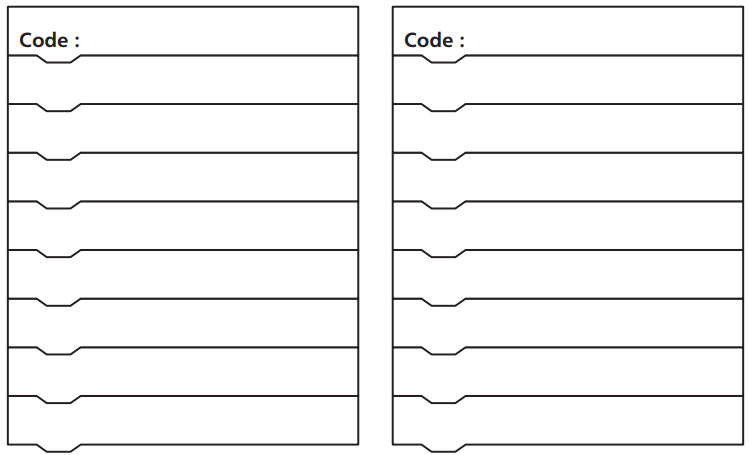 